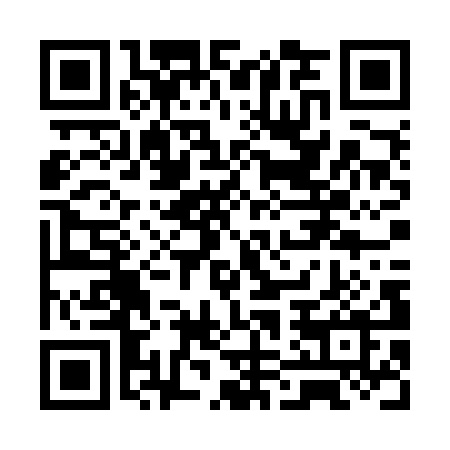 Ramadan times for Delissaville, AustraliaMon 11 Mar 2024 - Wed 10 Apr 2024High Latitude Method: NonePrayer Calculation Method: Muslim World LeagueAsar Calculation Method: ShafiPrayer times provided by https://www.salahtimes.comDateDayFajrSuhurSunriseDhuhrAsrIftarMaghribIsha11Mon5:405:406:5112:574:137:047:048:1012Tue5:405:406:5112:574:137:037:038:1013Wed5:405:406:5112:574:137:027:028:0914Thu5:405:406:5112:564:137:027:028:0815Fri5:405:406:5112:564:137:017:018:0816Sat5:405:406:5112:564:137:017:018:0717Sun5:415:416:5112:564:137:007:008:0618Mon5:415:416:5112:554:136:596:598:0619Tue5:415:416:5112:554:136:596:598:0520Wed5:415:416:5112:554:136:586:588:0421Thu5:415:416:5112:544:136:576:578:0422Fri5:415:416:5112:544:136:576:578:0323Sat5:415:416:5112:544:136:566:568:0224Sun5:415:416:5112:544:136:556:558:0225Mon5:415:416:5212:534:126:556:558:0126Tue5:415:416:5212:534:126:546:548:0027Wed5:415:416:5212:534:126:536:538:0028Thu5:415:416:5212:524:126:536:537:5929Fri5:415:416:5212:524:126:526:527:5830Sat5:415:416:5212:524:126:516:517:5831Sun5:415:416:5212:514:126:516:517:571Mon5:415:416:5212:514:116:506:507:572Tue5:415:416:5212:514:116:506:507:563Wed5:415:416:5212:514:116:496:497:554Thu5:415:416:5212:504:116:486:487:555Fri5:415:416:5212:504:116:486:487:546Sat5:425:426:5212:504:106:476:477:547Sun5:425:426:5212:494:106:466:467:538Mon5:425:426:5212:494:106:466:467:529Tue5:425:426:5212:494:106:456:457:5210Wed5:425:426:5212:494:096:456:457:51